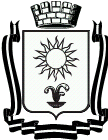 ДУМАГОРОДА-КУРОРТА КИСЛОВОДСКАСТАВРОПОЛЬСКОГО КРАЯР Е Ш Е Н И Е« 30 »  сентября  2015 г.      город-курорт Кисловодск                    № 111-415О внесении изменений в Устав городского округа города-курорта Кисловодска В целях приведения Устава городского округа города-курорта Кисловодска в соответствие с действующим законодательством Российской Федерации и Законом Ставропольского края от 22.07.2015 № 75-кз «О внесении изменений в Закон Ставропольского края “О местном самоуправлении в Ставропольском крае”, руководствуясь статьей 73 Устава городского округа города-курорта Кисловодска, учитывая итоги публичных слушаний по проекту новой редакции Устава городского округа города-курорта Кисловодска, проведенных 25 сентября 2015 года, Дума города-курорта Кисловодска РЕШИЛА:1.Внести следующие изменения в Устав городского округа города-курорта Кисловодска:1.1 статья 7:часть 1 исключить;часть 2 считать абзацем 1;пункт 21 изложить в следующей редакции «21) обеспечение условий для развития на территории городского округа физической культуры, школьного спорта и массового спорта, организация проведения официальных физкультурно-оздоровительных и спортивных мероприятий городского округа;».1.2. статья 9:в части 2 цифры «9-14, 22 части 2 статьи 7» заменить на цифры «9-14, 22 и 26 статьи 7».1.3. статья 11:в части 5 слово «администрации» исключить;1.4. статья 13:пункт 3 части 3 дополнить словами «и Главы города-курорта Кисловодска, выдвинутой ими совместно.»;абзац 3 части 4 слова «Главой администрации города-курорта» заменить на слова «Главой города-курорта».1.5. статья 17:в абзаце 1 части 3 по тексту слова «Главе администрации города-курорта» заменить на слова «Главе города-курорта» в соответствующем падеже.1.6. статья 20:абзац 2 части 2 изложить в следующей редакции: «Публичные слушания, проводимые по инициативе населения или Думы города-курорта Кисловодска, назначаются Думой города-курорта, а по инициативе Главы города-курорта Кисловодска - Главой города-курорта.»;пункт 4 части 3 изложить в следующей редакции: «4) вопросы о преобразовании городского округа города-курорта Кисловодска, за исключением случаев, если в соответствии со ст. 13 Федерального закона «Об общих принципах организации местного самоуправления в Российской Федерации» для преобразования городского округа города-курорта Кисловодска требуется получение согласия населения городского округа города-курорта Кисловодска, выраженного путем голосования либо на сходах граждан.».1.7. статья 21: абзац 2 части 2 изложить в следующей редакции: «Собрание граждан проводится по инициативе населения, Думы города-курорта Кисловодска, Главы города-курорта Кисловодска, а также в случаях, предусмотренных уставом территориального общественного самоуправления. Собрание граждан, проводимое по инициативе населения, инициативе Думы города-курорта назначается Думой города-курорта Кисловодска. Собрание граждан, проводимое по инициативе Главы города-курорта Кисловодска, назначается Главой города-курорта Кисловодска.».1.8. статья 23:в пункте 1 части 3 слова «Главы администрации города-курорта» заменить на слова «Главы города-курорта».1.9. статья 24:часть 1 изложить в следующей редакции: «Граждане имеют право на индивидуальные и коллективные обращения к Главе города-курорта Кисловодска, в Думу города-курорта Кисловодска и другим должностным лицам местного самоуправления.».1.10. статья 26:абзац 3 части 4 изложить в следующей редакции «Организацию деятельности Думы города-курорта Кисловодска осуществляет председатель, избираемый из состава депутатов представительного органа.»;абзац 1 части 6 по тексту после слов «по вопросам организации деятельности Думы города-курорта Кисловодска» дополнить словами «, решение об освобождении от должности Председателя Думы города-курорта»;в части 8 слова «Главой города-курорта Кисловодска» заменить на слова «Председателем Думы города-курорта Кисловодска».1.11. статья 28:часть 1 дополнить пунктом 11 следующего содержания: «11) избрание Главы города-курорта Кисловодска из числа кандидатов представленных конкурсной комиссией по результатам конкурса.»;пункт 3 части 4 по тексту после слов «избрание и освобождение от должности» дополнить словами: «Председателя Думы города-курорта Кисловодска и»;в пункте 7 части 4 по тексту слова «Главы города-курорта Кисловодска» заменить на слова «Председателя Думы города-курорта Кисловодска;»;пункте 8 части 4 изложить в следующей редакции: «8) не позднее первого мая заслушивание ежегодных отчетов Главы города-курорта Кисловодска о результатах деятельности Главы города-курорта, администрации города-курорта Кисловодска и иных подведомственных Главе города-курорта органов местного самоуправления, в том числе о решении вопросов, поставленных Думой города-курорта Кисловодска;»;часть 5 изложить в следующей редакции: «5. Дума города-курорта Кисловодска не позднее первого мая заслушивает ежегодные отчеты Главы города-курорта Кисловодска о результатах деятельности Главы города-курорта, администрации города-курорта Кисловодска и иных подведомственных Главе города-курорта органов местного самоуправления, в том числе о решении вопросов, поставленных Думой города-курорта Кисловодска;»1.12. статья 29:пункт 1 части 2 изложить в следующей редакции: «1) Председатель Думы города-курорта Кисловодска;»;пункт 2 части 2 изложить в следующей редакции: «2) заместитель Председателя Думы города-курорта Кисловодска исполняющий обязанности на постоянной или непостоянной основе в соответствии с решением Думы города-курорта Кисловодска;»;абзац 2 части 2 «Глава города-курорта Кисловодска, избираемый депутатами Думы города-курорта Кисловодска из своего состава, открытым голосованием в порядке, определяемом Регламентом Думы города-курорта Кисловодска, исполняет полномочия Председателя Думы города-курорта Кисловодска.» исключить;часть 3 изложить в следующей редакции: «3. Председатель Думы города-курорта Кисловодска, избирается депутатами Думы города-курорта Кисловодска из своего состава открытым голосованием на срок полномочий Думы города-курорта в порядке, определяемом Регламентом Думы города-курорта Кисловодска и исполняет свои обязанности на постоянной основе.»;в части 4 слово «Глава» заменить на слова «Председатель Думы»;абзац 1 части 5 изложить в следующей редакции «Из числа депутатов Думы города-курорта Кисловодска, по предложению Председателя Думы города-курорта Кисловодска, избираются заместители Председателя Думы города-курорта Кисловодска. Порядок избрания заместителей Председателя Думы города-курорта Кисловодска определяется Регламентом Думы города-курорта Кисловодска.»часть 6 изложить в следующей редакции: «В случае временного отсутствия Председателя Думы города-курорта Кисловодска, либо невозможности исполнения им обязанностей, его полномочия временно возлагаются на заместителя Председателя Думы города-курорта Кисловодска.»1.13. статья 30:часть 4 изложить в следующей редакции «4. В систему муниципальных правовых актов входят:1) Устав городского округа города-курорта Кисловодска, правовые акты, принятые на местном референдуме;2) нормативные и иные правовые акты Думы города-курорта Кисловодска;3) постановления и распоряжения Главы города-курорта Кисловодска;4) постановления и распоряжения администрации города-курорта;часть 10 изложить в следующей редакции «10. Председатель Думы города-курорта Кисловодска подписывает решения Думы города-курорта Кисловодска, издает постановления и распоряжения по вопросам организации деятельности Думы города-курорта.»;часть 11 изложить в следующей редакции: «11. Глава города-курорта Кисловодска подписывает решения Думы города-курорта Кисловодска в пределах своих полномочий, установленных настоящим Уставом и решениями Думы города-курорта Кисловодска, издает постановления и распоряжения администрации города-курорта по вопросам местного значения городского округа города-курорта Кисловодска и вопросам, связанным с осуществлением отдельных государственных полномочий, переданных органам местного самоуправления городского округа федеральными законами и законами Ставропольского края, а также распоряжения администрации города-курорта по вопросам организации работы администрации города-курорта. Глава города-курорта Кисловодска издает постановления и распоряжения по иным вопросам, отнесенным к его компетенции настоящим Уставом в соответствии с федеральным законодательством.».1.14 статья 31:часть 1  изложит в следующей редакции: «1. Проекты муниципальных правовых актов городского округа города-курорта Кисловодска могут вноситься депутатами Думы города-курорта Кисловодска, Председателем Думы города-курорта Кисловодска, Главой города-курорта Кисловодска, Контрольно-счетной палатой городского округа города-курорта Кисловодска, иными органами местного самоуправления, органами территориального общественного самоуправления, инициативными группами граждан, постоянными комиссиями Думы, прокуратурой города Кисловодска.»;в части 3 слова «Главы администрации города-курорта» заменить на слова «Главы города-курорта».1.15. статья 33:часть 3 изложить в следующей редакции «3. Принятые Думой города-курорта Кисловодска решения подписываются Председателем Думы города-курорта Кисловодска в течение 5 календарных дней со дня принятия.Муниципальные нормативные правовые акты Думы города-курорта Кисловодска, затрагивающие права, свободы и обязанности человека и гражданина, а также правовые акты, затрагивающие права и законные интересы неопределенного круга физических и (или) юридических лиц на территории города-курорта Кисловодска подлежат опубликованию (обнародованию) Главой города-курорта Кисловодска в течение 10 дней со дня их подписания.»;часть 4 изложить в следующей редакции «Нормативный правовой акт, принятый Думой города-курорта Кисловодска, направляется Главе города-курорта Кисловодска для подписания и обнародования в течение 10 дней. Глава города-курорта Кисловодска, имеет право отклонить нормативный правовой акт, принятый Думой города-курорта. В этом случае указанный нормативный правовой акт в течение 10 дней возвращается в Думу города-курорта с мотивированным обоснованием его отклонения либо с предложениями о внесении в него изменений и дополнений. Если Глава города-курорта Кисловодска отклонит нормативный правовой акт, он вновь рассматривается Думой города-курорта Кисловодска. Если при повторном рассмотрении указанный нормативный правовой акт будет одобрен в ранее принятой редакции большинством не менее двух третей от установленной численности депутатов Думы города-курорта, он подлежит подписанию Главой города-курорта Кисловодска в течение семи дней и обнародованию.».1.16 статью 38 изложить в новой редакции: «38. Председатель Думы города-курорта Кисловодска1. Председатель Думы города-курорта Кисловодска избирается Думой города-курорта Кисловодска из состава избранных депутатов Думы города-курорта Кисловодска, достигших возраста 21 года. Избрание осуществляется на заседании Думы города-курорта Кисловодска открытым голосованием.Правом выдвижения кандидатур для избрания на должность Председателя Думы города-курорта Кисловодска обладают депутаты Думы города-курорта Кисловодска (в том числе правом самовыдвижения), депутатские объединения Думы города-курорта Кисловодска. При этом каждый депутат (группа депутатов), депутатское объединение вправе выдвинуть только одну кандидатуру.Кандидат, выдвинутый на должность Председателя Думы города-курорта Кисловодска, вправе заявить о самоотводе. Заявление о самоотводе принимается без обсуждения и голосования.Кандидат на должность Председателя Думы города-курорта Кисловодска считается избранным, если за его избрание проголосовало большинство от установленной численности депутатов Думы города-курорта Кисловодска.В случае, если на должность Председателя Думы города-курорта Кисловодска было выдвинуто более двух кандидатов и ни один из них не набрал требуемого для избрания числа голосов, то проводится второй тур голосования по двум кандидатурам, набравших наибольшее количество голосов в первом туре голосования.Во втором туре голосования избранным считается тот кандидат, который набрал большинство голосов депутатов, участвовавших в голосовании. 2. Председатель Думы города-курорта Кисловодска в своей деятельности подотчетен населению города-курорта Кисловодска и Думе города-курорта Кисловодска.3. Председатель Думы города-курорта Кисловодска должен соблюдать ограничения и запреты и исполнять обязанности, которые установлены Федеральным законом «О противодействии коррупции» и другими федеральными законами.4. Председатель Думы города-курорта Кисловодска осуществляет свои полномочия на постоянной основе, замещая муниципальную должность. Размер денежного содержания Председателя Думы города-курорта Кисловодска и его слагаемые устанавливаются решением Думы города-курорта Кисловодска и соответствуют размеру денежного содержания и его слагаемых, установленных Главе города-курорта Кисловодска.5. Председатель Думы города-курорта Кисловодска осуществляет следующие полномочия:1) организует работу Думы города-курорта Кисловодска;2) представляет Думу города-курорта Кисловодска в отношениях с органами местного самоуправления и должностными лицами местного самоуправления, органами государственной власти, гражданами и организациями;3) действует от имени и в интересах Думы города-курорта Кисловодска без доверенности, заключает от имени Думы города-курорта Кисловодска договоры и соглашения по вопросам, отнесенным к его компетенции;4) оказывает содействие депутатам, депутатским группам и фракциям, постоянным и временным комиссиям Думы города-курорта Кисловодска в осуществлении ими своих полномочий, координирует их работу;5) руководит подготовкой заседаний Думы города-курорта Кисловодска, созывает заседания Думы города-курорта Кисловодска и председательствует на них;6) издает в пределах своих полномочий постановления и распоряжения по вопросам организации деятельности Думы города-курорта Кисловодска и аппарата Думы города-курорта Кисловодска;7) подписывает решения Думы города-курорта Кисловодска;8) руководит на принципах единоначалия работой аппарата Думы города-курорта Кисловодска;9) осуществляет по отношению к работникам аппарата Думы города-курорта Кисловодска, права и обязанности работодателя в соответствии с законодательством Российской Федерации о труде и муниципальной службе;10) организует работу с кадрами аппарата Думы города-курорта Кисловодска, проводит их аттестацию, организует профессиональное образования и дополнительное профессиональное образование депутатов, работающих в Думе города-курорта Кисловодска на постоянной основе и муниципальных служащих Думы города-курорта Кисловодска;11) осуществляет организацию деятельности Думы города-курорта Кисловодска по реализации полномочий, отнесенных законодательством Российской Федерации и законодательством Ставропольского края, настоящим Уставом к ведению Думы города-курорта Кисловодска;12) осуществляет иные полномочия в соответствии законодательством Российской Федерации, законодательством Ставропольского края, настоящим Уставом, правовыми актами Думы города-курорта Кисловодска.6. Председатель Думы города-курорта Кисловодска вправе иметь советников и помощников на общественных началах. Порядок назначения, количество и полномочия советников и помощников Председателя Думы города-курорта Кисловодска на общественных началах определяются Положением, утверждаемым постановлением Председателя Думы города-курорта Кисловодска. 7. Председатель Думы города-курорта Кисловодска осуществляет свои полномочия в течение срока полномочий Думы города-курорта Кисловодска. 8. Полномочия Председателя Думы города-курорта Кисловодска прекращаются досрочно в случаях и в порядке, предусмотренных частями 2 и 2.1 статьи 37 настоящего Устава.Полномочия председателя Думы города-курорта Кисловодска, также могут быть прекращены досрочно на основании решения Думы города-курорта Кисловодска, принятого большинством голосов от установленной численности депутатов Думы города-курорта  Кисловодска, в связи с ненадлежащим исполнением Председателем Думы города-курорта Кисловодска  своих функциональных обязанностей, определенных настоящим Уставом, Регламентом Думы города-курорта Кисловодска  и иными правовыми актами Думы города-курорта Кисловодска. Инициатором досрочного прекращения полномочий председателя Думы города-курорта Кисловодска, в данном случае могут выступать депутаты Думы города-курорта Кисловодска (группа депутатов), депутатское объединение.9. Председателю Думы города-курорта Кисловодска предоставляется ежегодно оплачиваемый отпуск продолжительностью, определяемой в соответствии с действующим законодательством.». 1.17. статью 39 изложить в новой редакции:«Статья 39. Глава города-курорта Кисловодска1. Глава города-курорта Кисловодска является высшим должностным лицом городского округа города-курорта Кисловодска и наделяется настоящим Уставом собственными полномочиями по решению вопросов местного значения.2. Глава города-курорта Кисловодска избирается Думой города-курорта Кисловодска из числа кандидатов, представленных конкурсной комиссией по результатам конкурса, и возглавляет администрацию города-курорта Кисловодска. Избрание осуществляется на заседании Думы города-курорта Кисловодска открытым голосованием.Порядок проведения конкурса по отбору кандидатур на должность Главы города-курорта Кисловодска устанавливается Думой города-курорта Кисловодска.Срок полномочий Главы города-курорта Кисловодска составляет 5 (пять) лет.3. Полномочия Главы города-курорта Кисловодска начинаются со дня его вступления в должность и прекращаются в день вступления в должность вновь избранного Главы города-курорта Кисловодска.Днем вступления Главы города-курорта Кисловодска в должность считается день публичного принятия им присяги. Глава города-курорта Кисловодска, не позднее, чем на пятнадцатый день с момента официального объявления об избрании на должность, принимает присягу следующего содержания:«Я (фамилия, имя, отчество), вступая в должность Главы города-курорта Кисловодска, торжественно обещаю справедливо и беспристрастно осуществлять предоставленные мне полномочия, честно и добросовестно исполнять свои обязанности, прилагая все свои силы и способности, на благо жителей города-курорта Кисловодска».Присяга принимается на открытом заседании Думы города-курорта Кисловодска, в присутствии депутатов Думы города-курорта Кисловодска, должностных лиц Думы города-курорта Кисловодска, должностных лиц администрации города-курорта Кисловодска, депутатов и должностных лиц всех уровней, почетных граждан города-курорта Кисловодска, представителей общественности и жителей города-курорта Кисловодска4. Глава города-курорта Кисловодска в своей деятельности подконтролен и подотчетен Думе города-курорта Кисловодска.5. Глава города-курорта Кисловодска в пределах своих полномочий, установленных настоящим Уставом и решениями Думы города-курорта Кисловодска, издает постановления и распоряжения администрации города-курорта по вопросам местного значения городского округа города-курорта Кисловодска и вопросам, связанным с осуществлением отдельных государственных полномочий, переданных органам местного самоуправления городского округа федеральными законами и законами Ставропольского края, а также распоряжения администрации города-курорта по вопросам организации работы администрации города-курорта.6. Гарантии прав Главы города-курорта Кисловодска при привлечении его к ответственности, задержании, аресте, обыске, допросе, совершении в отношении него иных уголовно-процессуальных и административно-процессуальных действий, а также при проведении оперативно-розыскных мероприятий в отношении Главы города-курорта, занимаемого им жилого и (или) служебного помещения, его багажа, личных или служебных транспортных средств, переписки, используемых им средств связи, принадлежащих ему документов, устанавливается федеральными законами.7. Глава города-курорта Кисловодска не может быть депутатом Государственной Думы Федерального Собрания Российской Федерации, членом Совета Федерации Федерального Собрания Российской Федерации, депутатом законодательных (представительных) органов государственной власти Ставропольского края, занимать иные государственные должности Российской Федерации, государственные должности Ставропольского края, а также государственные должности государственной службы и должности муниципальной службы, заниматься предпринимательской, а также другой оплачиваемой деятельностью, кроме преподавательской, научной и иной творческой деятельности. При этом преподавательская, научная и иная творческая деятельность не может финансироваться исключительно за счет средств иностранных государств, международных и иностранных организаций, иностранных граждан и лиц без гражданства, если иное не предусмотрено международным договором Российской Федерации или законодательством Российской Федерации. Глава города-курорта Кисловодска не вправе входить в состав органов управления, попечительских или наблюдательных советов, иных органов иностранных некоммерческих неправительственных организаций и действующих на территории Российской Федерации их структурных подразделений, если иное не предусмотрено международным договором Российской Федерации или законодательством Российской Федерации.Глава города-курорта Кисловодска не может одновременно исполнять полномочия депутата представительного органа иного муниципального образования или выборного должностного лица местного самоуправления иного муниципального образования, за исключением случаев, установленных федеральным законодательством.8. Глава города-курорта Кисловодска не вправе:1) заниматься предпринимательской деятельностью лично или через доверенных лиц, а также участвовать в управлении хозяйствующим субъектом (за исключением жилищного, жилищно-строительного, гаражного кооперативов, садоводческого, огороднического, дачного потребительских кооперативов, товарищества собственников недвижимости и профсоюза, зарегистрированного в установленном порядке), если иное не предусмотрено федеральными законами или если в порядке, установленном муниципальными правовыми актами города-курорта Кисловодска, в соответствии с федеральными законами и законами Ставропольского края, ему не поручено участвовать в управлении этой организацией; 2) заниматься иной оплачиваемой деятельностью, за исключением преподавательской, научной и иной творческой деятельности. При этом преподавательская, научная и иная творческая деятельность не может финансироваться исключительно за счет средств иностранных государств, международных и иностранных организаций, иностранных граждан и лиц без гражданства, если иное не предусмотрено международным договором Российской Федерации или законодательством Российской Федерации;3) входить в состав органов управления, попечительских или наблюдательных советов, иных органов иностранных некоммерческих неправительственных организаций и действующих на территории Российской Федерации их структурных подразделений, если иное не предусмотрено международным договором Российской Федерации или законодательством Российской Федерации.Глава города-курорта Кисловодска не может участвовать в качестве защитника или представителя (кроме случаев законного представительства) по гражданскому или уголовному делу либо делу об административном правонарушении.9. Глава города-курорта Кисловодска должен соблюдать ограничения и запреты и исполнять обязанности, которые установлены Федеральным законом от 25.12. 2008 № 273-ФЗ «О противодействии коррупции» и другими федеральными законами.10. В случае отсутствия Главы города-курорта Кисловодска или невозможности исполнения им должностных обязанностей, его полномочия осуществляет первый заместитель главы администрации города-курорта Кисловодска.».1.18. статью 40 изложить в новой редакции:«Статья 40. Полномочия Главы города-курорта Кисловодска 1. Глава города-курорта Кисловодска имеет следующие полномочия:1) представляет городской округ город-курорт Кисловодск в отношениях с органами местного самоуправления других муниципальных образований, органами государственной власти, гражданами и организациями, без доверенности действует от имени города-курорта Кисловодска;2) заключает от имени города-курорта Кисловодска договоры и соглашения по вопросам, отнесенным к его компетенции;3) подписывает и обнародует в порядке, установленном настоящим Уставом, нормативные правовые акты, принятые Думой города-курорта Кисловодска;4) издает в пределах своих полномочий правовые акты администрации города-курорта Кисловодска;5) вправе требовать созыва внеочередного заседания  Думы города-курорта Кисловодска;6) участвует в работе Думы города-курорта Кисловодска с правом совещательного голоса;7) организует выполнение правовых актов Думы города-курорта Кисловодска в рамках своих полномочий;8) обеспечивает осуществление органами местного самоуправления города-курорта Кисловодска полномочий по решению вопросов местного значения и отдельных государственных полномочий, переданных органам местного самоуправления города-курорта Кисловодска федеральными законами и законами Ставропольского края; 9) обладает правом внесения в  Думу города-курорта Кисловодска проектов муниципальных правовых актов;10) представляет на рассмотрение и утверждение Думы города-курорта Кисловодска проект бюджета городского округа и отчет об его исполнении;11) представляет на рассмотрение Думы города-курорта Кисловодска проекты нормативных актов о введении или отмене местных налогов и сборов, а также другие правовые акты, предусматривающие расходы, покрываемые за счет бюджета городского округа;12) представляет Думе города-курорта Кисловодска ежегодные отчеты о результатах своей деятельности, а также о результатах деятельности администрации города-курорта Кисловодска и иных подведомственных ему органов местного самоуправления, в том числе о решении вопросов, поставленных Думой города-курорта Кисловодска не позднее 1 мая года, следующего за отчетным.2. Глава города-курорта Кисловодска, в качестве руководителя администрации (главы администрации) города-курорта Кисловодска осуществляет следующие полномочия:1) формирует администрацию города-курорта Кисловодска и руководит ее деятельностью в соответствии с настоящим Уставом и Положением об администрации города-курорта Кисловодска;2) по согласованию с Думой города-курорта Кисловодска назначает и освобождает от должности заместителей главы администрации города-курорта Кисловодска. Назначает и освобождает от должности руководителей органов администрации и структурных подразделений администрации города-курорта, информируя об этом Думу города-курорта; 3) осуществляет руководство исполнительным органом местного самоуправления - администрацией города-курорта Кисловодска на принципах единоначалия и персональной ответственности;4) разрабатывает и представляет на утверждение Думы города-курорта Кисловодска структуру администрации города-курорта Кисловодска; 5) определяет компетенцию подразделений администрации города-курорта, устанавливает фонды оплаты труда их работников в пределах средств, предусмотренных на эти цели бюджетом города;6) назначает и освобождает от должности руководителей муниципальных унитарных предприятий, сотрудников аппарата администрации города-курорта, руководителей муниципальных учреждений, за исключением  председателя Контрольно-счетной палаты; 7) принимает меры поощрения и дисциплинарной ответственности к назначенным им должностным лицам; 8) от имени городского округа города-курорта Кисловодска  своими действиями приобретает и осуществляет имущественные и неимущественные права и обязанности, выступает в судах в рамках компетенции, установленной Уставом города-курорта Кисловодска и муниципальными правовыми актами, в случае и порядке, установленных законами Российской Федерации, Указами Президента Российской Федерации, законами Ставропольского края, поручает выступать от своего имени в судах и других органах уполномоченным на то лицам;9) рассматривает отчеты и доклады руководителей структурных подразделений администрации города-курорта Кисловодска;10) организует проверку деятельности структурных подразделений администрации города-курорта в соответствии с федеральными законами, законами Ставропольского края и настоящим Уставом;11) организует и обеспечивает исполнение полномочий администрации города-курорта по решению вопросов местного значения городского округа города-курорта Кисловодска;12) организует и обеспечивает исполнение отдельных государственных полномочий, переданных в ведение органов местного самоуправления  городского округа города-курорта Кисловодска федеральными законами, законами Ставропольского края;13) обеспечивает исполнение бюджета города-курорта, утвержденного Думой города-курорта Кисловодска, распоряжается средствами городского округа в соответствии с утвержденным Думой города-курорта Кисловодска бюджетом и бюджетным законодательством Российской Федерации;14) принимает меры по обеспечению и защите интересов городского округа в суде, арбитражном суде, а также соответствующих органах государственной власти и управления;15) от имени администрации города-курорта Кисловодска подписывает исковые заявления в суды;16) в соответствии с федеральным законодательством и законодательством Ставропольского края отменяет или приостанавливает действие приказов и распоряжений, принятых его заместителями и руководителями структурных подразделений администрации города-курорта Кисловодска в случае, если они противоречат Конституции Российской Федерации, федеральным законам, законам Ставропольского края, настоящему Уставу, а также решениям  Думы города-курорта Кисловодска;17) получает от предприятий, учреждений и организаций, расположенных на территории городского поселения, сведения, необходимые для анализа социально - экономического развития городского поселения в пределах своей компетенции;18) предлагает изменения и дополнения в Устав города-курорта Кисловодска;19) обладает правом отлагательного вето в Думе города-курорта Кисловодска, преодолеваемого 2/3 голосов депутатов; 20) по вопросам своей компетенции Глава города-курорта издает постановления и распоряжения администрации города-курорта Кисловодска;21) в случаях, угрожающих безопасности и здоровью жителей города-курорта Кисловодска, нормальному функционированию систем жизнеобеспечения города-курорта Кисловодска и поддержанию правопорядка Глава города-курорта Кисловодска вправе принимать необходимые меры по предупреждению экстремальных обстоятельств или ликвидации их последствий с последующим безотлагательным уведомлением тех органов государственной власти, органов местного самоуправления, в компетенцию которых входит решение данных вопросов;22) с учетом протокола публичных слушаний по проекту планировки территории и проекту межевания территории и заключения о результатах публичных слушаний принимает решение об утверждении документации по планировке территории или об отклонении такой документации;23) Глава города-курорта, как руководитель администрации (глава администрации) города, вправе иметь заместителей, советников и помощников на общественных началах. Порядок назначения, количество и полномочия заместителей главы администрации города-курорта на общественных началах, помощников и советников на общественных началах определяется соответствующим Положением, утверждаемым постановлением администрации города-курорта Кисловодска;24) принимает решения о направлении в соответствующие органы представлений о награждении почетными грамотами, почетными званиями,  государственными наградами Российской Федерации и Ставропольского края;25) осуществляет личный прием граждан не реже одного раза в месяц, рассматривает предложения, заявления и жалобы граждан, принимает по ним решения.3. Глава города-курорта Кисловодска имеет иные полномочия в соответствии с федеральным законодательством и законодательством Ставропольского края.4. Главе города-курорта Кисловодска предоставляется ежегодно оплачиваемый отпуск продолжительностью, определяемой в соответствии с действующим законодательством».1.19. статью 41 изложить в новой редакции:«Статья 41. Досрочное прекращение полномочий Главы города-курорта Кисловодска1. Полномочия Главы города-курорта Кисловодска прекращаются досрочно в случае:1) смерти;2) отставки по собственному желанию;3) удаления в отставку;4) отрешения от должности;5) признания судом недееспособным или ограниченно дееспособным;6) признания судом безвестно отсутствующим или объявления умершим;7) вступления в отношении его в законную силу обвинительного приговора суда;8) выезда за пределы Российской Федерации на постоянное место жительства;9) прекращения гражданства Российской Федерации, прекращения гражданства иностранного государства - участника международного договора Российской Федерации, в соответствии с которым иностранный гражданин имеет право быть избранным в органы местного самоуправления, приобретения им гражданства иностранного государства либо получения им вида на жительство или иного документа, подтверждающего право на постоянное проживание гражданина Российской Федерации на территории иностранного государства, не являющегося участником международного договора Российской Федерации, в соответствии с которым гражданин Российской Федерации, имеющий гражданство иностранного государства, имеет право быть избранным в органы местного самоуправления;10) установленной в судебном порядке стойкой неспособности по состоянию здоровья осуществлять полномочия главы муниципального образования;11) преобразования и упразднения городского округа;12) увеличения численности избирателей городского округа более чем на 25 процентов, произошедшего вследствие изменения границ муниципального образования.2. Полномочия Главы города-курорта Кисловодска прекращаются досрочно в случае несоблюдения ограничении, установленных Федеральным законом от 06.10 2003 №131-ФЗ «Об общих принципах организации местного самоуправления в Российской Федерации».3. Полномочия Главы города-курорта Кисловодска прекращаются досрочно также в связи с утратой доверия Президента Российской Федерации в случае несоблюдения Главой города-курорта Кисловодска, его (ее) супругой (ом) и несовершеннолетними детьми запрета, установленного Федеральным законом «О запрете отдельным категориям лиц открывать и иметь счета (вклады), хранить наличные денежные средства и ценности в иностранных банках, расположенных за пределами территории Российской Федерации, владеть и (или) пользоваться иностранными финансовыми инструментами».4. В случае досрочного прекращения полномочий Главы города-курорта Кисловодска, его полномочия временно исполняет один из заместителей главы администрации, по решению Думы города-курорта Кисловодска.5. В случае досрочного прекращения полномочий Главы города-курорта Кисловодска, назначается конкурс по отбору кандидатур на должность Главы города-курорта Кисловодска в срок, установленный решением Думы города-курорта Кисловодска.».1.20. статья 42:в части 1 слова «Главой администрации города-курорта» заменить, на слова «Главой города-курорта».1.21. статья 43:пункт 24 части 1 изложить в следующей редакции «24) обеспечение условий для развития на территории городского округа физической культуры, школьного спорта и массового спорта, организация проведения официальных физкультурно-оздоровительных и спортивных мероприятий городского округа;».в пункте 37 части 1 слова «Главы города-курорта Кисловодска» исключить.1.22. статья 48:часть 1 изложить в следующей редакции: «1. От имени города-курорта Кисловодска приобретать и осуществлять имущественные и иные права и обязанности, выступать в суде без доверенности может Председатель Думы города-курорта Кисловодска, Глава города-курорта Кисловодска, другие должностные лица местного самоуправления в соответствии с поручением Председателя Думы города-курорта Кисловодска, Главы города-курорта и выданной ими доверенностью.Председатель Думы города-курорта Кисловодска и Глава города-курорта Кисловодска приобретают и осуществляют имущественные и иные права и обязанности, выступают в суде без доверенности по вопросам, отнесенным настоящим Уставом к компетенции Думы города-курорта Кисловодска и компетенции администрации города-курорта Кисловодска.»;в части 3 слова «Главы администрации города-курорта» заменить на слова «Главы города-курорта».1.23. статья 51:в части 7 слова «Главой администрации города-курорта» заменить на слова «Главой города-курорта»;в части 8 слова «Глава администрации города-курорта» заменить на слова «Глава города-курорта».1.24. статья 55:часть 1 после слов «условия оплаты труда» дополнить словами «Председателя Думы города-курорта Кисловодска,».1.25. статья 56:в абзаце 6 части 1 слово «Главы» заменить на слова «администрации».1.26. статья 58:в части 1 слова «Глава администрации города-курорта» заменить на слова «Глава города-курорта»;в части 3 слова «затрат на их денежное содержание» заменить на слова «расходов на оплату их труда».1.27. статью 59:часть 1 изложить в следующей редакции: «1. Уточнение правового акта о бюджете города-курорта Кисловодска, внесение изменений и дополнений в бюджет, осуществляются Думой города-курорта Кисловодска по представлению Главы города-курорта Кисловодска, по инициативе Председателя Думы города-курорта Кисловодска, администрации города-курорта Кисловодска, депутатов Думы города-курорта Кисловодска, постоянных комиссий Думы города-курорта Кисловодска в соответствии с Регламентом Думы города-курорта Кисловодска при наличии заключения Главы города-курорта Кисловодска.»;в части 2 по тексту слово «нормативный» исключить.1.28. статья 60:в абзаце 1 части 1 слова «Главе администрации города-курорта Кисловодска» заменить на слова «Председателю Думы города-курорта Кисловодска.»;в абзаце 2 части 1 «Главой администрации города-курорта» заменить на слова «Главой города-курорта»;в части 2 слова «Главой администрации города-курорта» заменить на слова «Главой города-курорта».1.29. статья 66:в абзаце 2 части 3 слова «Глава администрации города-курорта» заменить на слова «Глава города-курорта».1.30. статья 67:часть 2 изложить в следующей редакции «2. Основаниями наступления ответственности депутатов Думы города-курорта Кисловодска, Председателя Думы города-курорта Кисловодска, Главы города-курорта Кисловодска могут служить только конкретные противоправные решения или действия (бездействие), в случае подтверждения их в судебном порядке.»1.31. статью 70:дополнить частью 2 следующего содержания: «2. Глава города-курорта Кисловодска, в отношении которого представительным органом муниципального образования принято решение об удалении его в отставку, вправе обратиться с заявлением об обжаловании указанного решения в суд в течение 10 дней со дня официального опубликования такого решения.».1.32. статью 72:изложить в следующей редакции «Предложения о внесении изменений и дополнений в Устав города-курорта Кисловодска могут вноситься Председателем Думы города-курорта Кисловодска, Главой города-курорта Кисловодска, депутатами Думы города-курорта, постоянными комиссиями Думы города-курорта Кисловодска, органами территориального общественного самоуправления, общественными организациями и объединениями, гражданами.».2. Положения части 1 настоящего решения: пункта 1.3 части 1; пункта 1.4 части 1; пункта 1.5 части 1; абзаца 1 пункта 1.6 части 1; пункта 1 7 части 1; пункта 1.8 части 1; пункта 1.9 части 1; пункта 1.10 части 1; пункта 1.11 части 1,  пункта 1.12 части 1; абзац 2 и абзац 3 пункта 1.13 части 1; пункта 1.14 части 1; пункта 1.15 части 1; пункта 1.16 части 1;пункта 1.17 части 1; пункта 1.18 части 1; пункта 1.19 части 1; пункта 1.20 части 1; абзаца 2 пункта 1.21 части 1; пункта 1.22 части 1; пункта 1.23 части 1; пункта 1.24 части 1; пункта 1.25 части 1; абзаца 1 пункта 1.26 части 1; пункта 1.27 части 1; пункта 1.28 части 1; пункта 1.29 части 1; пункта 1.30 части 1; пункта 1.32 части 1 вступают в силу после истечения срока полномочий Главы города курорта Кисловодска.3. Главе города-курорта Кисловодска в порядке, установленном Федеральным законом от 21.07.2005 № 97-ФЗ «О государственной регистрации уставов муниципальных образований», представить настоящее решение на государственную регистрацию.4.Настоящее решение вступает в силу со дня его официального опубликования, произведенного после его государственной регистрации.Глава города-курорта Кисловодска                                                                                        С.Г. Финенко